Единая система информационного моделированияСтроительная информационная модель
Правила построенияНастоящий проект стандарта не подлежит применению до его утвержденияМосква2021Предисловие1 РАЗРАБОТАН Национальной Ассоциацией инженеров-консультантов в строительстве (НАИКС)2 ВНЕСЁН Техническим комитетом по стандартизации ТК 465 «Строительство»3 УТВЕРЖДЁН И ВВЕДЁН В ДЕЙСТВИЕ Приказом Федерального агентства по техническому регулированию и метрологии от      №     4 ВВЕДЕН ВПЕРВЫЕПравила применения настоящего стандарта установлены в статье 26 Федерального закона от 29 июня 2015 г. N 162-ФЗ "О стандартизации в Российской Федерации". Информация об изменениях к настоящему стандарту публикуется в ежегодном (по состоянию на 1 января текущего года) информационном указателе "Национальные стандарты", а официальный текст изменений и поправок - в ежемесячном информационном указателе "Национальные стандарты". В случае пересмотра (замены) или отмены настоящего стандарта соответствующее уведомление будет опубликовано в ближайшем выпуске ежемесячного информационного указателя "Национальные стандарты". Соответствующая информация, уведомление и тексты размещаются также в информационной системе общего пользования - на официальном сайте Федерального органа исполнительной власти в сфере стандартизации в сети Интернет (www.rst.gov.ru).Настоящий стандарт не может быть воспроизведен, тиражирован и распространен в качестве официального издания без разрешения федерального органа исполнительной власти в сфере стандартизации.Содержание1 Область применения	12 Нормативные ссылки	23 Термины и определения	43.1 Термины и определения, относящиеся к моделям	43.2 Термины и определения, относящиеся к строительным проекту и продукту	83.3 Термины и определения, относящиеся к строительному производству	103.4 Термины и определения, относящиеся к технологичности и методам строительства	133.5 Термины и определения, относящиеся к календарно-сетевому планированию	143.6 Термины и определения, относящиеся к рабочим процессам	153.7 Термины и определения, относящиеся к ресурсам	163.8 Термины и определения, относящиеся к организационным единицам	174 Обозначения и сокращения	175 Основные положения информационного моделирования строительного производства	195.1 Цели	195.2 Аспекты моделирования строительного производства	215.3 Основные принципы построения СИМ как способы достижения обозначенных целей	225.4 Основные положения по организации работ	255.5 Сценарии и порядок использования	295.6 Организация ситуационно-моделирующего центра	466 Принципы структурирования строительной информационной модели	496.1 Общее положение	496.2 Аспекты, через которые производится структурирование	507 Структура строительной информационной модели	517.1 Общие правила	518 Состав строительной информационной модели	548.1 Общие правила	548.2 Строительная информационная модель	548.3 Строительная цифровая информационная модель	558.4 Модели обеспечения	558.5 Записи строительного производства	569 Принципы формирования элементного состава строительной информационной модели	569.1 Атрибутивные данные СЦИМ в части СП ЦИМ	569.2 Геометрические данные СЦИМ и СП ЦИМ	579.3 Атрибутивные данные СЦИМ в части КСГ	589.4 Верификация моделей	6010 Требования к программно-аппаратному оснащению	6110.1 Общие требования	6110.2 Требования к программному оснащению	6110.3 Требования к аппаратному оснащению	63Приложение А Примеры структур строительной информационной модели	66А.1 Структура промышленного комплекса	66А.2 Структура инфраструктурного комплекса	69А.3 Структура жилого комплекса	71Приложение Б Пример структур отдельных систем объекта капитального строительства	74Б.1 Архитектурно-строительные системы	74Б.2 Система отопления, вентиляции и кондиционирования	76Б.3 Система электроснабжения	77Б.4 Система освещения	78ВведениеНастоящий стандарт является частью системы стандартов «Единая система информационного моделирования».Настоящий стандарт разработан в целях обеспечения единства терминологии и понятий в строительном информационном моделировании, установления принципов и базовых требований к построению строительной информационной модели так, чтобы:обеспечить целостность, полноту, непротиворечивость, точность, достоверность, своевременность, актуальность, преемственность, взаимосвязанность и согласованность данных в информационных потоках между реализуемыми сценариями использования информационных моделей для задач подготовки и реализации строительных проектов;заложить системные основы для построения единого информационного пространства для участников строительного проекта, повысив оперативность получения ими необходимой информации и в целом качество коммуникаций в строительном проекте;повысить достоверность прогнозных оценок и качество отчётности, необходимых для своевременного и объективного принятия управленческих решений по строительному проекту;снизить трудоёмкость вариантного строительного информационного моделирования, осуществляемого с целью поиска наиболее целесообразного, в том числе с точки зрения экономической эффективности и организационно-технологической надёжности.Достижение вышеобозначенных целей позволяет:облегчить использование технологий информационного моделирования на этапах строительства, реконструкции и капитального ремонта, и переход к системе управления жизненным циклом объектов капитального строительства;облегчить выявление, сравнительный анализ, накопление, повторное использование и совершенствование типовых организационно-технологических решений;повысить уровень зрелости применения технологий информационного моделирования [1] и уровень зрелости управления [2] строительными проектами;повысить вероятность реализации строительных проектов в рамках их целевых показателей;снизить непроизводственные издержки участников строительного проекта и повысить рентабельность их деятельности;повысить конкурентоспособность строительных компаний;облегчить интеграцию строительной деятельности в экосистему цифровой экономики [11].Область примененияНастоящий стандарт устанавливает терминологическую базу информационного моделирования строительного производства, принципы и общие требования к построению строительных информационных моделей, которые могут использоваться:заказчиками, техническими заказчиками, которые хотят быть уверенными в способности строительных организаций реализовывать строительные проекты в рамках их целевых показателей;проектными и строительными организациями, стремящимися к устойчивому успеху своей производственной деятельности;для повышения эффективности работы органов, осуществляющих контрольно-надзорную деятельность в строительных проектах;организациями, которые хотят быть уверенными в своей цепочке поставок, и в том, что их требования к продукции и услугам будут выполнены поставщиками;организациями и заинтересованными сторонами, которые стремятся улучшать взаимодействие через общее понимание терминологии, используемой в информационном моделировании строительного производства;организациями и специалистами, проводящими оценку соответствия требованиям единой системы информационного моделирования;обучающимися и организациями, которые проводят обучение, оценку или консультирование в области информационного моделирования;разработчиками стандартов организаций и требований к информационному моделированию строительного производства;организациями и специалистами, которые осуществляют разработку строительных информационных моделей и/или их частей.Настоящий стандарт может применяться организациями любого типа в отношении строительных проектов любых видов, независимо от их сложности, масштаба или продолжительности.Нормативные ссылкиВ настоящем стандарте использованы нормативные ссылки на следующие документы:ГОСТ Р 10.0.05-2019/ИСО 12006-2:2015 Система стандартов информационного моделирования зданий и сооружений. Строительство зданий. Структура информации об объектах строительства. Часть 2. Основные принципы классификацииГОСТ Р 56715.5-2015 Проектный менеджмент. Системы проектного менеджмента. Часть 5. Термины и определенияГОСТ Р ИСО 10007-2019 Менеджмент качества. Руководящие указания по менеджменту конфигурацииГОСТ Р ИСО 21500-2014 Руководство по проектному менеджменту ГОСТ Р ИСО 31000-2019 Менеджмент риска. Принципы и руководствоГОСТ Р ИСО 6707-1-2020 Здания и сооружения. Общие терминыГОСТ Р ИСО 9000-2015 Системы менеджмента качества. Основные положения и словарьСП 54.13330.2016 Здания жилые многоквартирные. Актуализированная редакция СНиП 31-01-2003СП 333.1325800.2020 Информационное моделирование в строительстве. Правила формирования информационной модели объектов на различных стадиях жизненного циклаПримечание — При пользовании настоящим стандартом целесообразно проверить действие ссылочных документов в информационной системе общего пользования - на официальном сайте федерального органа исполнительной власти в сфере стандартизации в сети Интернет или по ежегодно издаваемому информационному указателю "Национальные стандарты", который опубликован по состоянию на 1 января текущего года, и по выпускам ежемесячно издаваемого информационного указателя "Национальные стандарты" за текущий год. Если заменен ссылочный документ, на который дана недатированная ссылка, то рекомендуется использовать действующую версию этого документа с учетом всех внесенных в данную версию изменений. Если заменен ссылочный документ, на который дана датированная ссылка, то рекомендуется использовать версию этого документа с указанным выше годом утверждения (принятия). Если после утверждения настоящего стандарта в ссылочный документ, на который дана датированная ссылка, внесено изменение, затрагивающее положение, на которое дана ссылка, то это положение рекомендуется применять без учета данного изменения. Если ссылочный документ отменен без замены, то положение, в котором дана ссылка на него, рекомендуется применять в части, не затрагивающей эту ссылку.Термины и определенияВ настоящем стандарте применены термины по проекту ГОСТ Р 10.00.0001, СП 333.1325800, ГОСТ Р ИСО 9000, ГОСТ Р ИСО 21500 и ГОСТ Р ИСО 31000, а также следующие термины с соответствующими определениями:Термины и определения, относящиеся к моделяминформационная модель: Совокупность взаимосвязанных данных, описывающих аспекты объекта моделирования.объект капитального строительства: Здание, строение, сооружение, объекты, строительство которых не завершено (далее – объекты незавершенного строительства), за исключением некапитальных строений, сооружений и неотделимых улучшений земельного участка (замощение, покрытие и другие).[3, глава 1, статья 1, пункт 10]информационная модель объекта капитального строительства (ИМ ОКС): Совокупность взаимосвязанных сведений, документов и материалов об объекте капитального строительства, формируемых в электронном виде на этапах выполнения инженерных изысканий, осуществления архитектурно-строительного проектирования, строительства, реконструкции, капитального ремонта, эксплуатации и (или) сноса объекта капитального строительства.[3, глава 7, статья 1, пункт 10.3]цифровая информационная модель (трёхмерная модель): Электронный документ в составе информационной модели объекта капитального строительства (ИМ ОКС), представленный в цифровом объектно-пространственном виде.[СП 333.1325800.2020, пункт 3.1.6]Примечание— Примерами цифровой информационной модели (ЦИМ) являются цифровая информационная модель объекта капитального строительства (ЦИМ ОКС), инженерная цифровая модель местности (ИЦММ) и другие виды цифровых информационных моделей, применяемых для различных целей.цифровая информационная модель объекта капитального строительства (ЦИМ ОКС): Совокупность взаимосвязанных инженерно-технических и инженерно-технологических данных об объекте капитального строительства, представленных в цифровом объектно-пространственном виде.[СП 333.1325800.2020, пункт 3.1.4]инженерная цифровая модель местности (ИЦММ): Совокупность взаимосвязанных инженерно-геодезических, инженерно-геологических, инженерно-гидрометеорологических, инженерно-экологических данных, инженерно-геотехнических данных и данных о территории объекта капитального строительства, представленных в цифровом виде для автоматизированного решения задач управления процессами на жизненном цикле объектов капитального строительства.[СП 333.1325800.2020, пункт 3.1.5]атрибутивные данные: Существенные свойства элемента цифровой информационной модели, определяющие его характеристики, представленные в виде алфавитно-цифровых символов.[СП 333.1325800.2020, пункт 3.1.9]геометрические данные: Данные, определяющие размеры, форму и пространственное расположение элемента цифровой информационной модели.[СП 333.1325800.2020, пункт 3.1.10]строительное представление цифровой информационной модели (СП ЦИМ): Цифровая информационная модель, сформированная связанным образом из ЦИМ ОКС и/или ИЦММ, элементный состав, геометрические и атрибутивные данные которой представлены с учётом моделируемой технологии строительного производства.календарно-сетевой график (КСГ): Динамическая информационная модель производственного процесса, отражающая технологическую последовательность выполнения работ с учётом их объёма и потребностей в ресурсах, сбалансированная в рамках имеющихся ограничений.строительная цифровая информационная модель (СЦИМ): Совокупность взаимосвязанных организационно-технологических решений по основным и вспомогательным строительным процессам, представленных в едином цифровом объектно-пространственном и временном виде.Примечание —  СЦИМ объединяет в единую модель СП ЦИМ и соответствующий ему КСГ (КСГ СЦИМ). СЦИМ является частью строительной информационной модели и отвечает на вопросы: что, в каком объёме и каким образом, в какие сроки и какими ресурсами должно быть выполнено в части основных и вспомогательных строительных процессов; текущий статус выполнения работ и затраченных ресурсов.модель обеспечения: Совокупность организационно-технических решений по обеспечивающим строительным процессам (обеспечение строительного производства всеми необходимыми ресурсами), основанных и взаимоувязанных со СЦИМ, и представленных в цифровом виде.записи строительного производства (ЗСП): объективные свидетельства (сведения, документы и материалы, подтверждающие наличие или истинность чего-то), фиксируемые в цифровом виде по ходу строительного производства, необходимые для контроля хода выполнения и приёмки работ по строительному проекту, а также для контроля технического состояния объектов незавершенного строительства.Примечание —  Различают ЗСП, используемые для управленческого учёта, строительного контроля [4] и надзора, а также приёмки выполненных объёмов работ и ввода объекта капитального строительства в эксплуатацию. строительная информационная модель (СИМ): Информационная модель строительного производства, используемая для его планирования и организации, а также мониторинга и регулирования хода работ.Примечание — СИМ создаётся на базе ЦИМ и документации, сформированных при изысканиях и архитектурно-строительном проектировании объекта капитального строительства, и актуализируется по фактическим результатам хода работ. Составляющими СИМ являются: СЦИМ, связанные с ней модели обеспечения и ЗСП в части управленческого учёта.исполнительная информационная модель: Информационная модель результатов строительного производства, отражающая фактическое исполнение проектных решений по мере выполнения работ, используемая для сбора, обработки и хранения информации о фактических качестве и объёмах работ, а также как основание для осуществления приёмки выполненных объёмов работ и ввода объекта капитального строительства в эксплуатацию.Примечание — Исполнительная информационная модель состоит из ЦИМ «Строительная модель качества» и создаваемой на её основе ЦИМ «Исполнительная модель», а также ЗСП строительного контроля и надзора, приёмки выполненных объёмов работ и ввода в эксплуатацию [4]. ЦИМ «Строительная модель качества» создаётся на базе ЦИМ и документации, сформированных при изысканиях и архитектурно-строительном проектировании объекта капитального строительства, и/или на базе СИМ. Термины и определения, относящиеся к строительным проекту и продуктустроительный проект: Проект, предпринятый для строительства, реконструкции или капитального ремонта объекта капитального строительства.очередь строительства: Часть строительного проекта, состоящая из группы зданий и/или сооружений, ввод которых в эксплуатацию обеспечивает выпуск продукции или оказание услуг, предусмотренных строительным проектом.Примечание — Очередь строительства может состоять из одного или нескольких пусковых комплексов.пусковой комплекс: Совокупность объектов строительства (или их частей) основного, подсобного и обслуживающего назначения, энергетического, транспортного и складского хозяйства, связи, инженерных коммуникаций, охраны окружающей среды, благоустройства, обеспечивающих выпуск продукции или оказание услуг, определённых для данного пускового комплекса, и нормальные санитарно-бытовые условия труда для работающих, согласно действующим нормам.строительный узел: Здание, сооружение или их группа выраженного функционального назначения или его конструктивно обособленная часть, в пределах которой производятся строительно-монтажные работы до технической готовности, необходимой для передачи узла для монтажа технологических линий или установок, а в случае отсутствия таковых – для ввода в эксплуатацию.Примечание — Основным критерием при определении состава и границ строительного узла является необходимость создания геометрической неизменяемости части здания и возможно близкое совпадение с границами технологических узлов.технологический узел: Конструктивно обособленная часть технологической линии, в границах которой производятся строительно-монтажные работы до технической готовности, необходимой для проведения пусконаладочных работ.здание: Результат строительства, представляющий собой объемную строительную систему, имеющую надземную и (или) подземную части, включающую в себя помещения, сети инженерно-технического обеспечения и системы инженерно-технического обеспечения и предназначенную для проживания и (или) деятельности людей, размещения производства, хранения продукции или содержания животных.[5, статья 2, пункт 2.6]сооружение: Результат строительства, представляющий собой объемную, плоскостную или линейную строительную систему, имеющую наземную, надземную и (или) подземную части, состоящую из несущих, а в отдельных случаях и ограждающих строительных конструкций и предназначенную для выполнения производственных процессов различного вида, хранения продукции, временного пребывания людей, перемещения людей и грузов.[5, статья 2, пункт 2.23]этаж здания: Часть здания между высотными отметками верха перекрытия или пола по грунту и верха вышерасположенного перекрытия (покрытия), включающая пространство высотой в чистоте (от пола до потолка) 1,8 м и более.[СП 54.13330.2016, подраздел 3.31]захватка: Участок, отводимый бригаде для выполнения задания в течение определенного времени и получения законченной строительной продукции.Термины и определения, относящиеся к строительному производствустроительный процесс (construction process): Процесс, использующий ресурсы для достижения результатов строительства.Примечание — Термин заимствован из пункта 3.3.2 ГОСТ Р 10.0.05-2019/ИСО 12006-2:2015 в адаптированном для целей настоящего стандарта виде.результат строительства (construction result): Строительный объект, образованный или приведенный в измененное состояние в результате одного или нескольких строительных процессов с использованием одного или нескольких ресурсов.Примечание — Термин заимствован из пункта 3.4.6 ГОСТ Р 10.0.05-2019/ИСО 12006-2:2015 в адаптированном для целей настоящего стандарта виде.производственный процесс (production process): Строительный процесс, в результате которого образуется искусственная среда.[ГОСТ Р 10.0.05-2019/ИСО 12006-2:2015, пункт 3.3.6]Примечание —  Производственный процесс в соответствии с научной организацией труда разделяют по назначению на основные (например, монтаж каркаса здания, установка монтируемого элемента в проектное положение), вспомогательные (например, устройство подмостей, ограждения стенок траншей, обустройство монтируемых конструкций вспомогательными навесными приспособлениями) и обеспечивающие (например, закупка и поставка материалов, разработка строительной документации) строительные процессы.строительное производство: Производственная система, реализующая производственный процесс, приводящий к законченному результату строительства, отвечающему установленным целевым показателям строительного проекта.технология строительного производства: Система решений по технологиям возведения строительных объектов и технологиям строительных процессов для конкретного строительного проекта.технология возведения строительных объектов: Система взаимодействия строительных процессов, учитывающая соответствующие правила и ограничения, для достижения результата по возведению строительного объекта (комплекса, элемента).технология строительного процесса: Система взаимодействия необходимых ресурсов (материальных, технических, энергетических, трудовых и временных), учитывающая соответствующие правила и ограничения, для достижения результата строительного процесса.организационно-технологические решения (ОТР): Система организационных мероприятий и решений по технологии строительного производства для конкретного строительного проекта.надёжность организационно-технологическая (ОТН): Способность организационно-технологических решений с заданной вероятностью обеспечивать достижение заданного результата функционирования строительного производства в условиях случайных возмущений, присущих строительству.технологичность: Комплексная характеристика технического уровня и совершенства выбранных объёмно-конструктивных решений строительного объекта или его части, позволяющая оценить их с точки зрения достижения оптимальных трудовых и материальных затрат, повышения производительности труда, сокращения времени на производство, в том числе транспортировку и монтаж вне предприятия-изготовителя, техническое обслуживание и ремонт.Примечание — Строительная технологичность существенно влияет на организационно-технологическую надежность строительного производства.планирование строительного производства: Определение, оценка и распределение ресурсов во времени и пространстве в соответствии с выбранным вариантом организационно-технологических решений для достижения прогнозируемых результатов функционирования строительного производства. Примечание — Планирование разделяется на перспективное (многолетнее) и текущее (годовое). Реализация текущего плана достигается через организацию строительного производства, а также через текущее и оперативное управление им.организация строительного производства: Реализация организационных мероприятий по приведению строительного производства в плановое состояние.управление реализацией строительного производства: Мониторинг и регулирование строительного производства, включая перераспределение во времени и пространстве предусмотренных планами ресурсов, для достижения заданного результата.Примечание — Управление реализацией строительного производства разделяется на текущее (годовое) и оперативное (месячное, недельно-суточное).Термины и определения, относящиеся к технологичности и методам строительстваузловой метод строительства: Метод, при котором осуществляется членение комплексных объектов на строительные и технологические узлы, и создание на этой основе системы подготовки и реализации строительного производства, позволяющей проводить пусконаладочные работы и сдачу в эксплуатацию узлов в необходимой функциональной и/или технологической последовательности.ПримечаниеПрименение узлового метода строительства позволяет:- чётко координировать работу в пределах каждого узла и по комплексу в целом;- создать основу для качественного и надёжного планирования строительных процессов, комплектования материально-техническими и трудовыми ресурсами, оперативного управления и диспетчерского контроля за ходом строительства;- обеспечить необходимую детализацию организационно-технологической документации на всех уровнях управления строительным производством;- сконцентрировать и наиболее рационально использовать ресурсы;- повысить эффективность применения поточного метода строительства.поточный метод строительства: Метод выполнения строительных процессов, при котором обеспечивается планомерный, ритмичный выпуск готовой строительной продукции на основе непрерывной и равномерной работы трудовых коллективов, обеспеченных своевременной и комплектной поставкой всех необходимых видов ресурсов в рамках выделенных для них фронтов работ.Примечание — Поточный метод строительства аналогичен конвейеру в машиностроении.фронт работ: Суммарная протяжённость (площадь) рабочих мест, необходимая для работы бригады или звена в течение определенного срока без вынужденных перерывов в работе.Примечание — Через фронт работ производится расчёт характеристик потока.Термины и определения, относящиеся к календарно-сетевому планированиюструктура декомпозиции продукта (СДП): Представление результатов строительного проекта как готового продукта, описывающее состав и иерархию компонентов продукта в виде древовидной структуры во взаимосвязи «целое-часть».Примечание — СДП идентичен по формату структуры декомпозиции работ, но является отдельным представлением и используется на более раннем этапе процесса планирования. СДП фокусируется на каталогизации всех результатов (продуктов), необходимых для достижения цели строительного проекта. СДП способствует созданию структуры декомпозиции работ, которая определяет задачи и мероприятия, необходимые для достижения этих результатов.структура декомпозиции работ (СДР): Представление СДП в соответствии с выбранной технологией возведения строительных объектов. пакет работ: Элемент СДР, расположенный на самом низком уровне иерархии каждого ответвления СДР. Пакет работ включает в себя работы, необходимые для достижения результата поставки пакета работ.базовый план: КСГ, зафиксированный в проекте организации строительства, используемый в качестве основы для контроля целевых показателей строительного проекта.Термины и определения, относящиеся к рабочим процессамрабочий процесс простой: Совокупность технологически связанных между собой рабочих операций, характеризующаяся однородностью создаваемой продукции, осуществляемых одним рабочим или группой рабочих (звеном или специализированной бригадой).Примечание — Каждая рабочая операция состоит из рабочих приёмов, которые включают рабочие движения. Рабочие приёмы и движения выполняет один рабочий.рабочий процесс комплексный: Совокупность одновременно осуществляемых разнородных рабочих простых процессов, находящихся во взаимной организационной и технологической зависимости, и связанных единством конечной продукции. Примечание — Комплексный рабочий процесс, как правило, выполняется группой согласованно работающих исполнителей различных специальностей и разной квалификации (комплексной бригадой).Термины и определения, относящиеся к ресурсамресурс: Активы организации, которые предназначены для использования или потребления в ходе выполнения производственного процесса.ресурс материальный: Предмет труда, предназначенный для потребления целиком в производственном процессе, который переносит свою стоимость сразу и полностью на строительный продукт, в состав которого он вошёл.Примечание — Например, арматура, бетонная смесь, сыпучие материалы, трубы, кабели, металлоконструкции, монтируемое оборудование и т.п.ресурс технический: Средство труда, предназначенное для участия или обслуживания производственного процесса в течение длительного времени, участия во многих производственных циклах, сохраняющее в процессе производства свою первоначальную форму, переносящее по частям свою стоимость на продукцию, выполненную с её участием.Примечание — Например, строительные машины и механизмы, инструмент, оснастка, строительная информация и т.п.ресурс трудовой: Люди, предназначенные для участия в производственном процессе.ресурс энергетический: Носитель энергии, энергия которого предназначена для потребления в производственном процессе.ресурс денежный: Денежные средства, предназначенные для приобретения всех других ресурсов, необходимых для осуществления производственного процесса.ресурс времени: Время, отведённое для выполнения работ(ы) производственного процесса.норма времени: Рабочее время, необходимое для изготовления единицы доброкачественной строительной продукции рабочим соответствующей профессии, специальности или квалификации в условиях правильной организации производства работ и применения современных методов труда.Термины и определения, относящиеся к организационным единицамзвено: Группа рабочих одной профессии, выполняющих совместно простые рабочие процессы.Примечание — Численность звена обуславливается рациональной организацией труда, состав обычно колеблется в пределах от двух до пяти человек.бригада: Несколько звеньев рабочих, объединённых для совместного производства одного и того же вида работ.Примечания1) бригада специализированная состоит из звеньев рабочих одной профессии численностью около 25-30 человек, выполняющих работы одного вида (малярные, штукатурные, плиточные и т.п.);2) бригада комплексная состоит из рабочих разных профессий численностью около 40-50 человек, занятых выполнением одновременно протекающих разнородных рабочих процессов, связанных единством конечной продукции (бригада отделочников – это штукатуры, маляры и плиточники, бригада бетонщиков – это опалубщики, плотники, арматурщики, бетонщики).Обозначения и сокращенияВ настоящем стандарте использованы следующие сокращения:ВЗиС – временные здания и сооружения;ВОР – ведомость объёма работ;ЕИП – единое информационное пространство;ИМ – информационная модель;ИМ ОКС – информационная модель объекта капитального строительства;ИЦММ – инженерная цифровая модель местности;ЗСП – записи строительного производства;НМЦ – начальная максимальная цена;КСГ – календарно-сетевой график;КСИ – классификатор строительной информации;МТР – материально-технические ресурсы;ОВиК – отопление, вентиляция и кондиционирование;ОТН – организационно-технологическая надёжность;ОТР – организационно-технологические решения;ПНР – пусконаладочные работы;ПОС – проект организации строительства;СДП – структура декомпозиции продукта;СДР – структура декомпозиции работ.СИМ – строительная информационная модель;СМР – строительно-монтажные работ;СМЦ – ситуационно-моделирующий центр;СОД – среда общих данных;СП ЦИМ – строительное представление цифровой информационной модели;СЦИМ – строительная цифровая информационная модель;ТИМ – технологии информационного моделирования;ТЭП – технико-экономические показатели;ФЭМ – финансово-экономическая модель;ЦИМ ОКС – цифровая информационная модель объекта капитального строительства;ERP – Enterprise Resource Planning (планирование ресурсов предприятия);MOM – Manufacturing Operations Management (управление производственным процессом);MRP II - Manufacturing Resource Planning (планирование производственных ресурсов)Основные положения информационного моделирования строительного производстваЦелиЗаказчики в своих потребностях и ожиданиях при реализации строительного проекта, представленных через функции управления строительным проектом, должны придерживаться следующих целей информационного моделирования строительного производства, см. Таблица 1:Таблица 1 – Информационное моделирование строительного производства. ЦелиОкончание таблицы 1Для обеспечения полноты и эффективности мониторинга и регулирования строительного производства, а также прослеживаемости принимаемых решений, необходимо взаимоувязанным образом применять технологии информационного моделирования для строительного контроля и надзора, приёмки выполненных работ и ввода объекта в эксплуатацию.Аспекты моделирования строительного производстваЦелью построения строительной информационной модели является получение ответов с заданной степенью точности на некоторую совокупность вопросов (задач), решаемых в процессах планирования и организации строительного производства, управления его реализацией. При этом, если модель отвечает не на все вопросы или ее ответы недостаточно точны, то считается, что модель не достигла своей цели.Строительное производство необходимо рассматривать со стороны присущих ему ключевых аспектов: основного, вспомогательного и обеспечивающего производственных процессов;технологии строительных процессов и технологии возведения объектов строительства;видов ресурсов;объектов строительства: ОКС, наружных систем и сооружений, благоустройства / территории;управленческого учёта в совокупности с учётом в рамках строительного контроля и надзора, приёмки выполненных работ и ввода объекта в эксплуатацию.Выделенные аспекты определяют состав СИМ: строительное представление цифровых информационных моделей (как ЦИМ ОКС, так и ИЦММ), календарно-сетевой график основных и вспомогательных процессов, совокупность моделей обеспечения (кадровые, МТР, ФЭМ, качества, контрактных стратегий, обеспечения рабочей документацией) и записи строительного производства в части управленческого учёта (остальные ЗСП относятся к исполнительной информационной модели).Основные принципы построения СИМ как способы достижения обозначенных целейДля достижения целей моделирования строительного производства необходимо обеспечить связность, прослеживаемость и наследуемость данных в различных моделях. Для этого необходимо придерживаться следующих принципов:Цифровая информационная модель должна быть представлена в соответствии с выбранной технологией строительного производства (СП ЦИМ). Все элементы СП ЦИМ должны быть сопоставлены с СДП, сформированной для этапа строительства. Элементное представление СП ЦИМ предопределяется потребностью сформировать автоматизированным путём (прямым или косвенным параметрическим расчётом) ведомость объёмов работ до уровня простых рабочих процессов.Календарно-сетевой график основных и вспомогательных строительных процессов должен быть построен на основании ведомости объёмов работ сформированной строго из СП ЦИМ. Уровень детализации КСГ СЦИМ – простые рабочие процессы на одинаковых типоразмерах соответствующих им строительных элементов СП ЦИМ в рамках захватки. СДР основных и вспомогательных процессов КСГ является строгим продолжением и развитием СДП с точки зрения моделируемой технологии возведения строительных объектов. Календарно-сетевое планирование осуществляется строго «снизу-вверх». Все работы должны иметь полное ресурсное наполнение (физический объём, трудовые ресурсы, машины, механизмы и оснастка - непосредственно в КСГ СЦИМ, а специфицируемые изделия через связь между элементами СП ЦИМ и работами КСГ СЦИМ).СЦИМ должна увязывать элементы СП ЦИМ с работами КСГ СЦИМ.СЦИМ должна быть верифицирована на пространственные, пространственно-временные и временные коллизии, а также в целом на корректность воспроизведения моделируемой технологии строительного производства.ОТР СЦИМ рекомендуется верифицировать на организационно-технологическую надёжность, в том числе в совокупности анализируя технологичность проектных решений ОКС.Все модели обеспечения должны быть сбалансированы со СЦИМ, но при этом могут иметь своё представление СДП и СДР, а также могут ограничиваться только календарным графиком работ.На базе различных вариантов СЦИМ и соответствующих им моделей обеспечения осуществляется поиск наиболее целесообразного варианта ОТР.СИМ актуализируется строго в соответствии с записями строительного производства, а также на основании изменений в решениях предыдущих этапов строительного проекта.Вышеуказанные в данном подразделе основные принципы построения СИМ позволяют достичь обозначенных в подразделе 5.1 целей за счёт:минимизации количества проектных ошибок;использования точных и достоверных данных об объёмах работ;использования детального технологически обоснованного планирования;расчёта продолжительности работ КСГ на основании физического объёма работ и норм расхода трудовых ресурсов и материалов;ресурсного метода оценки стоимости;сбалансированности ресурсов КСГ в массе имеющихся ограничений (пространственных, временных, ресурсных, логистических, климатических и др.);вариативной проработки ОТР с поиском наиболее целесообразного варианта;учёта фактической механовооруженности исполнителей;согласованности планов работ, поставок ресурсов, финансирования;датацентричного сбора и обработки показателей производственной системы;оперативного контроля производственной деятельности по всем аспектам деятельности;проактивного принятия обоснованных управленческих решений на основе СИМ и СМЦ.Развитие технологий информационного моделирования строительного производства в области оперативного и связанного накопления данных в ЗСП, синхронного представления в данных о статусе и условиях работ (в КСГ СЦИМ), в данных о состоянии ресурсов (в КСГ СЦИМ и моделях обеспечения), в данных об изменениях в конфигурации продукта (в СЦИМ), позволяет производить замер эффективности строительного производства, а также выявлять аномалии в строительных процессах, и открывает возможность достижения таких целей как: управление в режиме реального времени; получение аналитики в автоматизированном режиме; оптимизация управления производственным процессом (МОМ); адаптация во время процесса; и т. д., постепенно технологически переходя к цифровому двойнику строительного производства [13].Переход, в том числе за счёт информационного моделирования строительного производства, к разработке и внедрению решений цифрового двойника дополнительно повысит эффективность использования средств производства, производительность труда, надёжность выпуска продукции с заданными параметрами в требуемые сроки, улучшит понимание производственных элементов и их связей, позволит управлять производством с минимальной инерционностью, снизит фактические затраты и т.д.Основные положения по организации работЗаказчик должен определить ответственного за роль управляющего процессом информационного моделирования службы заказчика. Его функции приведены в СП 404.1325800. Управляющий процессом информационного моделирования службы заказчика должен разработать требования заказчика к информационным моделям, которые в составе договорных отношений между участниками строительного проекта определяют применение технологий информационного моделирования.Минимальный состав требований заказчика к информационным моделям в составе договора должен включать в себя:общие сведения об ОКС и строительном проекте, включая:описание текущей ситуации по проекту;известную на момент заключения договора информацию об участниках проекта, с которыми планируется взаимодействие;целевые показатели строительного проекта и/или ОКС;этапы и объёмы работ по моделированию;исходные данные для моделирования, включая перечень нормативно-правовых и нормативно-технических документов;потребности, ожидания и цели применения технологий информационного моделирования.требования к общей организации работ в области информационного моделирования, включая:требования к общему процессу информационного моделирования и/или его видение;общие требования к управлению процессами информационного моделирования;перечень задач применения информационного моделирования на определенных договором стадиях жизненного цикла с указанными для них ожиданиями, потребностями и/или целями;требования к плану реализации проекта с применением технологии информационного моделирования, в том числе к основному плану поставки информации и плану реализации информационных задач [10];общие требования к информационным потокам, способам обмена данными, процедурам согласования, среде общих данных и/или общим сетевым ресурсам;требования к управлению изменениями в строительном проекте;общие положения об оценке стоимости в строительном проекте.требования к результатам работ, включая:общие требования к составу, структуре и содержанию ИМ;общие требования к элементному составу и уровням проработки элементов ЦИМ, а также при необходимости к иным видам моделей;общие требования к учёту, структурированию, именованию, классификации и кодированию;требования к формам и форматам обмена данными;общие требования к качеству ИМ и её составляющих.Конкретный перечень требований устанавливается заказчиком на основании его потребностей, ожиданий и целей с учётом условий реализации и специфики строительного проекта.Реализация сценариев использования информационных моделей обеспечивает достижение целей строительного проекта. Выбор сценариев для конкретного строительного проекта осуществляется на основе анализа ожидаемых выгод от их применения и затрат на их реализацию. Перечень используемых в конкретном строительном проекте сценариев использования информационной модели отражается в техническом задании на информационное моделирование. Такой подход позволяет создать СИМ адекватную запросам и возможностям участников строительного проекта. Рекомендуемый перечень задач применения информационного моделирования строительного производства, сгруппированный по реализуемым функциям управления и группам сценариев использования информационных моделей, приведён в подразделе 5.5 настоящего стандарта.Принципы структурирования и классификации СИМ изложены в разделе 6.Требования к элементному составу моделей СИМ, атрибутивным и геометрическим данным этих моделей, приведены в разделе 9.Со стороны исполнителей договоров должны быть определены роли управляющих процессом информационного моделирования в рамках работ, зафиксированных в соответствующих договорах.Исполнитель договора с учётом требований СП 404.1325800 с привлечением заинтересованных участников процесса информационного моделирования на основании требований заказчика к информационным моделям разрабатывает план реализации проекта с использованием информационного моделирования. В данном плане исполнитель договора, в рамках его ответственности, в том числе детально, до карт процессов, прорабатывает полный перечень задач применения технологий информационного моделирования, описывает в виде объединяющих их сценариев применения информационных моделей, определяя действия всех заинтересованных участников процесса строительства в соответствии с их ролями (роли участников процесса, права доступа к данным).Данные, используемые для целей строительного производства, должны поддерживаться в актуальном состоянии и быть доступны в рамках СИМ и СОД.Права доступа и ответственность за наполнение СИМ данными устанавливаются в плане реализации проекта с применением технологии информационного моделирования. Доступ к информации должен назначаться по отдельности на модели СИМ и ЗСП управленческого учёта.Ответственным за формирование и ведение СЦИМ и моделей обеспечения является ситуационно-моделирующий центр, см. п. 5.6.ЗСП управленческого учёта формируются и ведутся организациями, осуществляющими строительное производство.Сценарии и порядок использованияВ области информационного моделирования раскрытие перечня вопросов, подлежащих проработке, на верхнем уровне необходимо задавать через построение совокупности связанных между собой сценариев использования информационных моделей, объединённых в группы, раскрывающих общий порядок моделирования.Выбор необходимых сценариев и их последующая проработка для получения детальных требований к структуре и составу ИМ необходимо осуществлять на основе анализа ожидаемых выгод от применения этих сценариев в конкретном строительном проекте и затрат на их реализацию. Такой подход позволяет создать ИМ адекватную запросам и возможностям участников строительного проекта. Исходными данными для информационного моделирования строительного производства являются данные ИМ инженерных изысканий и архитектурно-строительного проектирования (в части проектных решений ОКС). В частности, используются данные следующих сценариев применения информационных моделей:моделирование результатов инженерных изысканий – используются данные об условиях строительства;моделирование технологического процесса – используются данные для формирования технологических узлов;объёмно-конструктивное моделирование – используются данные для пространственного членения зданий и сооружений на захватки;объёмно-пространственное моделирование – используются данные для формирования строительных узлов;расчёт строительных конструкций – используются данные о плотности армирования монолитных конструкций для расчёта на основе удельных показателей объёмов арматурных работ.Вся входная информация в информационное моделирование строительного производства должна быть верифицирована.Перечни основных сценариев использования информационных моделей (далее – сценарии) для планирования строительного производства и реализуемых в них задач применения информационного моделирования приведены ниже, см. Таблица 2.Таблица 2 – Сценарии планирования строительного производства и связанные с ними задачи применения информационного моделированияПеречни основных сценариев организации строительного производства и реализуемых в них задач применения информационного моделирования приведены ниже, см. Таблица 3.Таблица 3 – Сценарии организации строительного производства и связанные с ними задачи применения информационного моделированияПеречни основных сценариев управления реализацией строительного производства и реализуемых в них задач применения информационного моделирования приведены ниже, см. Таблица 4.Таблица 4 – Сценарии управления реализацией строительного производства и связанные с ними задачи применения информационного моделированияСценарии использования информационных моделей для организации строительного производства и управления реализацией строительного производства могут реализовываться в рамках аналогичных общепроектных сценариев использования информационных моделей.Организация ситуационно-моделирующего центраПереход на ТИМ меняет форму взаимодействия участников проекта. С помощью ТИМ осуществляется переход от дискретного управления проектом, осуществляемого путём проведения периодических встреч (штабов, координационных совещаний) и коммуникаций на основе формальной переписки, к непрерывному управлению:централизованному детальному ресурсному планированию работ на весь период реализации проекта с учётом имеющихся в проекте ограничений;выдаче скоординированных планов работ непосредственным исполнителями в среде общих данных;получению оперативной обратной связи о ходе выполнения работ и затраченных для их выполнения ресурсах в среде общих данных;предоставлению управляющему звену участников строительного проекта аналитической информации о ходе выполнения работ по проекту в режиме реального времени с прогнозными оценками до завершения работ из строительной информационной модели.Применение ТИМ позволяет установить горизонтальные связи между исполнителями разных организаций с оперативной передачей управляющего воздействия, существенно снижая издержки на коммуникацию участников проекта, увеличивая скорость принятия и исполнения решений.Для информационного моделирования строительного производства и для управления проектом на его основе, заказчику необходимо сформировать ситуационно-моделирующий центр как:собственную организационную единицу или привлекаемого подрядчика, например, специализированного технического заказчика (для средних и крупных строительных проектов);матричную организационную единицу, распределив обязанности между технической службой заказчика и производственно-техническим отделом генподрядчика (для малых строительных проектов). В работу СМЦ должны вовлекаться основные участники проекта (заказчик, эксплуатирующая организация, генпроектировщик, генподрядчик, специализированные строительные и монтажные организации, производители основного оборудования, наладочные организации, строительный контроль и надзор).Цели и задачи СМЦ:На этапе подготовки к строительству:наладить эффективное взаимодействие основных участников проекта для проработки вариантов организационно-технологических решений с использованием ТИМ;смоделировать при вовлечении основных участников проекта наиболее рациональные и экономически эффективные организационно-технологические решения, целесообразные для текущего строительного проекта.На этапе реализации строительства:актуализировать модели организационно-технологических решений под выбранную контрактную стратегию и фактическую механовооруженность исполнителей СМР;обеспечивать всех участников проекта точной, достоверной и согласованной между собой информацией (графики СМР и ПНР, графики движения рабочей силы и строительной техники, графики поставок МТР, графики закупок МТР, работ и услуг, графики рабочего проектирования, наряд-заказы на выполнение работ и др.) получаемой из СЦИМ;обеспечивать полную диспетчеризацию – централизованное управление производственной деятельностью в соответствии с графиком работ;обеспечивать на всех уровнях принятия решений (стратегический, тактический и оперативный) проактивное, интерактивное, минимально инерционное и скоординированное управление проектом на основании данных.осуществлять анализ расходования ресурсов, достигнутой производительности труда в сравнении с плановыми показателями строительного проекта и осуществлять прогнозные оценки на их основе;разрабатывать корректирующие и предупреждающие действия для удержания проекта в его целевых показателях.Принципы структурирования строительной информационной моделиОбщее положениеНа основе структуры строительной информационной модели осуществляется менеджмент конфигурации [6] – деятельность, направленная на применение технического и административного управления процессом жизненного цикла строительной продукции. Менеджмент конфигурации обеспечивает идентификацию и прослеживаемость, статус выполнения физических и функциональных требований, позволяет сравнивать различные варианты и осуществлять доступ к точным данным на всех стадиях жизненного цикла для всех участников строительного проекта в соответствии с их профилем деятельности (точкой зрения) и правами доступа.Менеджмент конфигурации строительной информационной модели начинается в процессе подготовки строительного производства, фиксируя варианты ОТР в конфигурации СП ЦИМ и сценарии реализации каждого варианта технологических решений в конфигурации календарно-сетевого графика (инвариант организационных решений). Подобный подход позволяет рассматривать большее количество вариантов организационно-технологических решений, с меньшими затратами. Выбор целесообразного способа реализации строительного проекта рекомендуется производить на основании оценок организационно-технологической надёжности, технологичности и экономической целесообразности.Выбранный способ реализации строительного проекта фиксируется как базовый план строительного проекта, и на этапе строительства детализируется и уточняется (по результатам закупочной компании и рабочего проектирования) и актуализируется (по ходу выполнения строительства) до текущей линии конфигурации строительного проекта.Модели обеспечения и ЗСП выстраиваются с учётом структурных данных СЦИМ, однако могут иметь свои структурные декомпозиции продукта и работ, определяемые технологией обеспечивающих процессов и/или контрактной стратегией.Аспекты, через которые производится структурированиеИспользуемые при создании строительной информационной модели принципы структурирования информации должны соответствовать структуре и логике технологии строительного производства. Для этого структура СП ЦИМ и календарно-сетевой график СЦИМ должны поддерживать комплексное многоаспектное представление:выполняемая элементом функция – для возможности выделения строительных и технологических узлов;местоположение элемента в пространстве – для возможности выделения захваток;продукты и компоненты – для возможности группировки элементов по категориям и типоразмерам с целью последующего формирования пакетов работ и самих работ;ориентация на прочие аспекты (такие как организационная структура, структура затрат, структура рисков и т.д.).Для классификации основных аспектов необходимо использовать классификатор строительной информации [12]. Также могут использоваться дополнительные классификаторы, зафиксированные в плане реализации проекта информационного моделирования. Структура строительной информационной моделиОбщие правилаВ процессе принятия организационно-технологических решений выделяются строительные и технологические узлы, циклы (основные: подземный, надземный, монтажный, наладочный), осуществляется членение отдельных зданий и сооружений на захватки (строительные, монтажные, наладочные), устанавливаются между захватками связи (межузловые ограничения, последовательность ввода узлов и их энергетического обеспечения), задавая таким образом укрупнённую очерёдность возведения объекта. Соответственно структура строительной информационной модели (структура декомпозиция продукта) должна соответствовать принимаемым организационно-технологическим решениям. На основе структура декомпозиции продукта формируется структура декомпозиции работ КСГ СЦИМ, детализируя СДП до уровня пакетов работ. Пакет работ – это нижний уровень структуры декомпозиции работ, формируемый по типоразмерам конструктивных или конструктивно-технологических элементов на захватке соответствующего цикла, имеющих одинаковый способ выполнения работ. Пример: Устройство стен и перегородок бетонных толщиной до 500 мм; устройство бетонных колонн периметром до 2-х метров; кладка наружных стен из лицевого кирпича толщиной 250 мм. Структура декомпозиции продукта СЦИМ в связке с работами календарно-сетевого графика представлена на рисунке ниже, см. Рисунок 1.Деление СЦИМ на узлы осуществляется для организации целенаправленного и технологически обоснованного выбора последовательности возведения сложных объектов и объектов комплексов с учётом достижения в возможно более короткие сроки их технической готовности для автономного опробования и наладки отдельных технологических линий, отделений и установок.При формировании узлов необходимо учитывать:конструктивную завершённость выделяемой части промышленного комплекса (объекта);обеспечение пространственной устойчивости части здания или сооружения, входящего в состав узла;законченность отдельного технологического цикла в общей технологии промышленного производства;возможность производства пусконаладочных работ;возможность закрепления на узлах ведущего исполнителя с учётом преобладания работ его профиля;создание условий для поточного производства работ;обеспечение эффективной работы строительных машин и механизмов;возможность открытия в минимально короткие сроки фронта работ для смежных организаций.В составе наиболее трудоёмких и сложных узлов могут автономно выделяться подузлы, с целью сокращения продолжительности их возведения за счёт максимально возможного совмещения строительных, монтажных и специальных работ во времени. Подузел – часть узла, в пределах которой обеспечивается выполнение строительно-монтажных работ до технической готовности, необходимой для проведения в целом по узлу пусконаладочных работ, опробования агрегатов, механизмов и устройств.Для некомплексных строительных проектов, состоящих из отдельных зданий, структура строительной информационной модели может не содержать в иерархии: очереди строительства, пусковые комплексы, иерархию узлов и подузлов.В приложениях к настоящему стандарту приведены примеры выделения узлов и захваток на строительных объектах разного назначения.Состав строительной информационной моделиОбщие правилаСтроительная информационная модель по своей природе является организационно-технологической моделью процессов строительного производства.Организационно-технологические решения, отражённые в СП ЦИМ, КСГ СЦИМ (и, как следствие, в СЦИМ) и моделях обеспечения, на этапе архитектурно-строительного проектирования подлежат многовариантному моделированию с целью поиска и выбора наиболее целесообразного варианта.Наиболее целесообразный вариант ОТР фиксируется как базовый план в проекте организации строительства и используется для контроля целевых показателей строительного проекта. На этапе строительства, реконструкции и капитального ремонта СЦИМ и моделях обеспечения детализируются и актуализируются по факту проведения закупочных процедур, по фактической мехвооружённости строительно-монтажных организаций, по результатам рабочего проектирования и разработки проектов производства работ, а также по фактическому состоянию хода работ, и используются в качестве текущего и перспективного плана работ.Строительная информационная модельВ состав СИМ входят:организационно-технологическая модель основных и вспомогательных строительных процессов, роль которой выполняет СЦИМ;организационно-технологическая модель обеспечивающих строительных процессов, роль которой выполняет совокупность моделей обеспечения;записи строительного производства в части управленческого учёта, подтверждающие или определяющие тот или иной факт, связанный с ходом строительства, включая отчётную и аналитическую информацию по строительному проекту, материалы по несоответствиям, корректирующим и предупреждающим действиям.Строительная цифровая информационная модельСЦИМ состоит из свода строительных представлений ИЦММ (в части местности и наружных инженерных сетей и сооружений) и ЦИМ ОКС строительного проекта, а также ЦИМ ВЗиС, ЦИМ основных ведущих машин и механизмов, необходимых для осуществления строительного производства) и взаимосвязанным с ней КСГ (по основным и вспомогательным строительным процессам).Модели обеспеченияМодели обеспечения представляются набором следующих основных моделей:Модель материально-технического обеспечения (или отдельно материального и отдельно технического обеспечения);Организационная модель, содержащая в себе модель контрактной стратегии и кадрового обеспечения стройки). Связка СЦИМ с организационной моделью позволяет сформировать оптимальный план мобилизации персонала;Финансово-экономическая модель, формируемая из совокупности финансово-экономических данных всех предыдущих моделей (к примеру: стоимости оборудования, материалов и изделий, машин, механизмов и оснастки, прочих работ и услуг по строительному проекту; заработные платы рабочих, административно-управленческого и вспомогательного персонала; резервы на риски, непредвиденные расходы; ожидаемая прибыль; условия налогообложение). ФЭМ включает в себя сметную документацию;Модель обеспечения качества;Модель обеспечения рабочей документацией;Модель контрактных стратегий, см. п. 5.5.Записи строительного производстваФиксация в ЗСП объективных свидетельств о ходе строительства, должна обеспечивать актуальной информацией о статусах и условиях работ, о состоянии ресурсов и об изменениях в конфигурации продукции.Принципы формирования элементного состава строительной информационной моделиАтрибутивные данные СЦИМ в части СП ЦИМДля формирования СЦИМ из СП ЦИМ требуются, как минимум, следующие группы атрибутивных данных:статусно-идентификационные;позиционирование в строительном и технологическом узлах, очереди строительства и пусковом комплексе (для комплексных объектов);позиционирование в пространстве (привязка к зданию, этажу, уровню, захватке, помещению);продуктовая классификационная информация (на базе КСИ из таблицы «Компоненты» и/или других систем классификации);весогабаритные характеристики в достаточном объёме для формирования ВОР;данные о материалах (в том числе на базе КСИ и/или других систем классификации);данные о покрытиях;данные о входящих в элемент компонентах (например, плотность или процент армирования, объём закладных деталей);данные о внутренней среде и внешней среде;данные о требованиях безопасности;данные строительного производства (способ изготовления и монтажа, способ соединения элементов, способ крепления элементов и т.п.);атрибуты используемой оснастки (например, площадь опалубочных работ, тип опалубки, количество площадей опалубливания и т.п.).Набор атрибутивных данных СП ЦИМ определяется прежде всего задачами автоматизированного формирования ВОР и построения КСГ.Геометрические данные СЦИМ и СП ЦИМДля формирования СЦИМ из СП ЦИМ предъявляются следующие минимальные требования к геометрическим данным:разделение геометрических данных элементов ЦИМ на части в соответствии с принятой логикой деления на захватки;достаточный для построения автоматизированным путём из СП ЦИМ ведомости объёмов работ;расчётом весогабаритных характеристик и положения по элементам, по которым возможно деление на части.Атрибутивные данные СЦИМ в части КСГДетализация СЦИМ до уровня рабочих простых процессов, выполняемых на различных типоразмерах строительных элементов, позволяет выделить совокупность технологически связанных рабочих операций, обеспечивающую получение законченной продукции, имеющей один измеритель физического объёма (например, армирование в тоннах, опалубливание в м2, бетонирование в м3), выполняемых группой согласованно работающих исполнителей одной специальности (например, арматурщик, плотник, бетонщик), задействующих, как правило, один тип ведущей машины или механизма. СЦИМ должна обеспечивать связь между работами КСГ СЦИМ и геометрическими данными элементов СП ЦИМ.В работах КСГ СЦИМ должны быть указаны как минимум:код или номер работы;статус работы (не начата, начата, приостановлена, завершена, принята);наименование работы;привязка к пакету работ; даты начала и завершения работ (плановые, ожидаемые и фактические);даты приостановки и возобновления;продолжительность работ (плановая и фактическая);используемый календарь;связи с предшествующими и последующими работами (за исключением первой и последней работы в КСГ);физический объём с единицей измерения (плановый и фактический);код нормы расхода трудовых ресурсов и материалов.На работы КСГ СЦИМ должны быть назначены:трудовые ресурсы в виде звена (по квалификационному справочнику с учётом разрядной сетки) с указанием трудозатрат (плановых и фактических). А по мере выбора исполнителя работ – наименование организации и ответственной за работу организационной единицы (например, номер бригады);ведущие машины и механизмы, с указанием машино-часов, затрачиваемых для выполнения рабочего процесса (плановых и фактических).Также работы в КСГ могут содержать или использовать связанные данные из внешнего источника данных (к примеру, ФЭМ или ERP):стоимость трудовых ресурсов (плановая и фактическая);стоимость использования машин и механизмов (плановая и фактическая);стоимость материалов (плановая и фактическая).Все это в совокупности позволяет перейти к решению следующих задач:подобрать рациональное количество ведущих машин и механизмов;подобрать рациональный численный состав звена;сформировать элементарные строительные потоки, представляющие собой последовательное выполнение одного процесса на ряде захваток звеном или одним рабочим, а на их основе специализированные, объектные и комплексные потоки, обеспечив согласованную и ритмичную работу;выровнять потоки и организовать поточное строительство;рассчитать себестоимость строительно-монтажных работ;сформировать график освоения капиталовложений;проводить план-факт анализ.Верификация моделейВходные для СИМ, а также СП ЦИМ, подлежат следующим видам верификаций:проверка на пространственные, пространственно-временные и временные коллизии, в том числе на дубляж и наложение элементов;проверка на соответствие требования заказчика к элементному составу, атрибутивным и геометрическим данным, в том числе проверка полноты и корректности заполнения атрибутивных данных, излишней или наоборот избыточность геометрической детализации;проверка корректности построения геометрии с точки зрения технологии строительного производства (например, выявление неверного отнесения объёмов, объединение множества элементов с разными видами работ в один);проверка унификации типоразмеров;проверка нарушения правил формирования твердотельной геометрии (особенно после конвертации форматов);проверка ошибок позиционирования элементов;проверка разорванности связей между элементами;проверка на ошибки в сочленении элементов.Требования к программно-аппаратному оснащениюОбщие требованияАппаратное обеспечение следует выбирать таким образом, чтобы обеспечивать полнофункциональную работу необходимого программного обеспечения.Программно-аппаратное оснащение всех участников строительного проекта должно отвечать должному уровню информационной безопасности и отказоустойчивости. А для архивов длительного хранения – должным уровнем катастрофоустойчивости.Требования к программному оснащениюДля реализации совместной работы по информационному моделированию строительного производства и управлению строительным проектом используется следующая конфигурация программно-аппаратных решений:среда общих данных для хранения и обмена информацией с участниками проекта (единый источник данных, обеспечивающий совместное использование информации всеми участниками строительного проекта);система управления нормативно-справочной информацией;система управления конфигурацией объекта/проекта;программное обеспечение для создания сводных цифровых информационных моделей;программное обеспечение для верификации цифровых информационных моделей;система управления несоответствиями и изменениями;редактор цифровых информационных моделей (для членения на захватки и т.п.). Как правило, отдельно для ЦИМ ОКС и ИЦММ;программное обеспечение для создания строительного представления ЦИМ (насыщение атрибутивными данными и объединение элементов модели);программное обеспечение для расчёта объёмов работ (основных и вспомогательных строительных процессов);программное обеспечение календарно-сетевого планирования;программное обеспечение 4D-визуализации и верификации;программное обеспечение, позволяющее формировать из СЦИМ потребности в ресурсах;программное обеспечение для организационного моделирования;программное обеспечение для моделирования обеспечения МТР;программное обеспечение финансово-экономического моделирования;программное обеспечение выдачи наряд-заказов;программное обеспечение координацией работ;программно-аппаратные комплексы мониторинга выполнения работ;программно-аппаратные комплексы мониторинга доступности (обеспечения) ресурсами;программное обеспечение управленческого учёта (ERP или MRP II);программное обеспечение, формирующее и предоставляющее участникам отчётную бизнес-аналитику по всем аспектам управления и строительного производства.Требования к аппаратному оснащениюАппаратное оснащение, необходимое для информационного моделирования строительного производства в части редактирования ЦИМ ОКС и ИЦММ, построения и применения СП ЦИМ, КСГ СЦИМ и СЦИМ, включает в себя локальные или виртуализированные графические станции. Для данных задач рекомендуется применение сотрудниками мониторов от 24 дюймов, в том числе нескольких мониторов одновременно.Аппаратное оснащение, необходимое для информационного моделирования строительного производства в части построения и применения моделей обеспечения, формирования и ведения ЗСП, работы с прочей технической документацией, включает в себя локальные или виртуализированные рабочие станции, а также мобильные устройства.Аппаратное оснащение, необходимое для информационного моделирования строительного производства в части организации СОД и/или ЕИП, а также систем класса MRP II и ERP, кроме случая их облачной реализации, включает в себя серверы хранения информации, серверы приложений, при необходимости серверы лицензий и сервера виртуализации.Для всех участников проекта рекомендуется оснащение сотрудников высокопроизводительной сетевой инфраструктурой на всех её участках, а также обеспечение на площадке строительства качественного покрытия беспроводной защищённой сетью. Производительность сети сильно влияет на операции, требующие взаимодействия с большими массивами данных, в том числе с ЦИМ, размещённых на серверах или облачных сервисах.Библиография
Примеры структур строительной информационной моделиСтруктура промышленного комплексаПример формирования структуры СИМ (строительных узлов) энергетического объекта (атомной электростанции) приведён в таблице ниже, см. Таблица А.1.Таблица . – Структура атомной электростанции (пример)Продолжение таблицы А.1Продолжение таблицы А.1Окончание таблицы А.1Структура инфраструктурного комплексаПример структуры СИМ (строительных узлов) инфраструктурного комплекса (аэропорта) приведён в таблице ниже, см. Таблица А.2.Таблица . – Структура аэропорта (пример)Продолжение таблицы А.2Окончание таблицы А.2Структура жилого комплексаПример структуры СИМ (строительные узлы) объекта комплексной жилой застройки (микрорайон с квартальной застройкой) приведён в таблице ниже, см. Таблица А.3.Таблица . – Структура микрорайона с квартальной застройкой (пример)Окончание таблицы А.3
Пример структур отдельных систем объекта капитального строительстваАрхитектурно-строительные системыНа рисунке ниже показана структура (членение) двухсекционного здания на захватки в части строительных конструкций, см. Рисунок Б.1.Примечание — К этажу относятся несущие конструкции.В виде иерархии такое членение ОКС на захватки, а следовательно, и структура СИМ по данному ОКС, выглядит как представлено в таблице ниже, см. Таблица Б.1.Таблица .1 – Захватки здания распределительных устройств в части строительных конструкций (пример)Окончание таблицы Б.1Система отопления, вентиляции и кондиционированияПример структуры СИМ для систем отопления, вентиляции и кондиционирования приведён в таблице ниже, см. Таблица Б.2.Таблица . – Структура СИМ для систем ОВиК (пример)Окончание таблицы Б.2Система электроснабженияПример структуры СИМ для систем электроснабжения приведён в таблице ниже, см. Таблица Б.3.Таблица . – Структура СИМ для систем электроснабжения (пример)Окончание таблицы Б.3Система освещенияПример структуры СИМ для систем освещения приведён в таблице ниже, см. Таблица Б.4.Таблица . – Структура СИМ для систем освещения (пример)Ключевые слова: Информационное моделирование строительного производства, строительная информационная модель, строительная цифровая информационная модель, строительное представление цифровой информационной модели, модель обеспечения, записи строительного производстваРуководитель разработкиСОИСПОЛНИТЕЛИРуководитель организации-разработчикаИсполнительСОИСПОЛНИТЕЛИПредставитель организации-разработчикаИсполнительФЕДЕРАЛЬНОЕ АГЕНТСТВОПО ТЕХНИЧЕСКОМУ РЕГУЛИРОВАНИЮ И МЕТРОЛОГИИФЕДЕРАЛЬНОЕ АГЕНТСТВОПО ТЕХНИЧЕСКОМУ РЕГУЛИРОВАНИЮ И МЕТРОЛОГИИФЕДЕРАЛЬНОЕ АГЕНТСТВОПО ТЕХНИЧЕСКОМУ РЕГУЛИРОВАНИЮ И МЕТРОЛОГИИ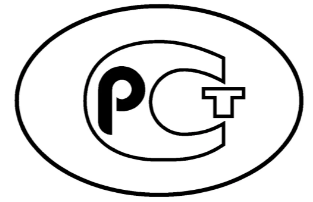 НАЦИОНАЛЬНЫЙ СТАНДАРТ РОССИЙСКОЙ ФЕДЕРАЦИИГОСТ Р 10.01.0002—202Х(проект, окончательная редакция)НАЦИОНАЛЬНЫЙ СТАНДАРТ РОССИЙСКОЙ ФЕДЕРАЦИИЕдиная система информационного моделированияСТРОИТЕЛЬНАЯ ИНФОРМАЦИОННАЯ МОДЕЛЬПравила построенияThe unified system of information modeling. 
Construction information model. Rules for building a modelДата введения — 2021 — ХХ  — ХХФункции управленияЦелиПланирование строительного производства:достижение более высокого класса точности оценки стоимости [8] строительного производства на как можно более ранних этапах планирования [9, с. 21]Функции управленияЦелиПланирование строительного производства:получение обоснованного, наиболее целесообразного комплекса решений по строительному производству, обеспечивая необходимую организационно-технологическую надёжность и экономическую эффективностьОрганизация строительного производства:эффективные совместная работа и координация участников строительного проектаУправление реализацией строительного производства:удержание строительного проекта в рамках его целевых показателейМониторингсвоевременный учёт с выявлением коренных причин всех возникающих и прогнозируемых ограничений и отклонений (несоответствий)Регулированиеобеспечение высокого уровня достоверности прогнозных оценокРегулированиепроактивное [7, с. 343], интерактивное и минимально инерционное принятие эффективных решений по строительному проектуГруппа сценариевСценарииЗадачиРазработка внутриплощадочных ОТРРазработка внутриплощадочных ОТРРазработка внутриплощадочных ОТРРазработка поузлового сетевого графика в части СДПРазработка поузлового сетевого графика в части СДПОтнесение элементов ЦИМ к очередям строительства и пусковым комплексамОтнесение элементов ЦИМ к технологическим узламМоделирование технологической взаимоувязки узлов и их энергетического обеспеченияОтнесение элементов ЦИМ к строительным узламМоделирование схемы последовательности ввода строительных узлов с учетом межузловых ограниченийРазработка вариантов ОТР отдельных зданий и сооруженийРазработка вариантов ОТР отдельных зданий и сооруженийВнесение в ЦИМ информации о способе монтажа оборудования (раздельный, совмещенный, комбинированный)Членение ЦИМ на захваткиВнесение в ЦИМ информации о выбранном способе монтажа (мелкоэлементный, поэлементный, крупноблочный, комплектно-блочный и монтаж сооружений в готовом виде)Внесение в ЦИМ информации о способе строительства (открытый, закрытый)Моделирование схем (направлений) развития строительных потоков по захваткам по отдельным ОКСРазработка вариантов ОТР возведения комплекса зданий и сооруженийРазработка вариантов ОТР возведения комплекса зданий и сооруженийФормирование сводной по ОКС СП ЦИМОпределение межузловых ограничений и моделирование схем (направлений) развития строительных потоков по захваткам между ОКСМоделирование вариантов механизации работ (выбор комплектов машин-механизмов)Формирование поузловых спецификаций и ВОРФормирование поузловых спецификаций и ВОРФормирование поузловой спецификации оборудования, изделий и материаловФормирование поузловой ведомости объемов работРазработка КСГ СЦИМ (основные и вспомогательные процессы строительного производства ОКС)Разработка КСГ СЦИМ (основные и вспомогательные процессы строительного производства ОКС)Моделирование строительства отдельных ОКС (все циклы)Моделирование строительства комплекса ОКС, включая учёт ограничений и балансировку ресурсовРазработка вариантов общеплощадочного стройгенплана (надземный и подземный циклы)Разработка вариантов общеплощадочного стройгенплана (надземный и подземный циклы)Моделирование мест установки грузоподъемных механизмов и путей их передвиженияМоделирование приобъектных складских площадок и стендов для укрупнительной сборки конструкций и оборудованияМоделирование внутриплощадочных временных зданий и сооружений производственного назначенияМоделирование временной внутриплощадочной дорожной сети и мест стоянки строительной техникиМоделирование внутриплощадочных временных зданий и сооружений административно- и санитарно-бытового назначенияМоделирование внутриплощадочных временных инженерных сетей временных зданий и сооружений административно- и санитарно-бытового назначенияМоделирование внутриплощадочных земляных работМоделирование внутриплощадочных защитных ограждений опасных зонРазработка вариантов общеплощадочного стройгенплана (подготовительный цикл)Разработка вариантов общеплощадочного стройгенплана (подготовительный цикл)Моделирование ограждения строительной площадкиМоделирование действий сноса/переноса по существующим объектамМоделирование внешней разбивочной сети здания (сооружения)Моделирование земляных работФормирование поузловых спецификаций и ВОР внутриплощадочных ВЗиСФормирование поузловых спецификаций и ВОР внутриплощадочных ВЗиСРазработка КСГ СЦИМ внутриплощадочных ВЗиСРазработка КСГ СЦИМ внутриплощадочных ВЗиСРазработка внеплощадочных ОТРРазработка внеплощадочных ОТРРазработка внеплощадочных ОТРМоделирование ситуационного планаМоделирование ситуационного планаМоделирование границ территории строящегося объекта, вырубки леса и участков, временно отводимых для нужд строительстваМоделирование границ близлежащих населенных пунктовМоделирование границ имеющихся внешних путей сообщения и дорог, станций примыканий к железнодорожным путямМоделирование границ имеющихся магистральных линий связи и электропередачМоделирование границ имеющихся сетей электроснабжения, связи и мест их примыкания к внешним магистральным линиямМоделирование границ имеющихся промышленных и энергетических предприятий, магистральных линий водо- и газоснабжения, канализацииМоделирование границ  добычи и складирования инертных материалов, растительного грунтаМоделирование границ имеющихся предприятий материально-технической базы (база стройиндустрии, пионерная и перевалочные базы)Моделирование границ особо охраняемых территорий (заповедники, заказники, полигоны и др.)Моделирование вариантов внеплощадочных ВЗиСМоделирование вариантов внеплощадочных ВЗиСМоделирование внеплощадочных складских площадок и стендов для укрупнительной сборки конструкций и оборудованияМоделирование внеплощадочных ВЗиС производственного назначенияМоделирование временной и постоянной внеплощадочной дорожной сети и мест стоянки строительной техникиМоделирование вахтового поселкаМоделирование внеплощадочных временных инженерных сетей временных зданий и сооружений административно- и санитарно-бытового назначенияМоделирование внеплощадочных земляных работМоделирование внеплощадочных защитных ограждений опасных зонФормирование поузловых спецификаций и ВОР внеплощадочных ВЗиСФормирование поузловых спецификаций и ВОР внеплощадочных ВЗиСРазработка КСГ СЦИМ внутриплощадочных ВЗиСРазработка КСГ СЦИМ внутриплощадочных ВЗиСМоделирование обеспеченияМоделирование обеспеченияМоделирование обеспеченияМоделирование вариантов кадрового обеспеченияМоделирование вариантов кадрового обеспеченияФормирование графиков движения рабочей силы из КСГ СЦИММоделирование численности АУП, ИТР, МОП и охраныФормирование системы оплаты труда и мотивацииПринятие решения о вахтовом методе работыРасчет потребности в жилье  для рабочего персонала, АУП, ИТР, МОП и охраныМоделирование вариантов материально-технического обеспеченияМоделирование вариантов материально-технического обеспеченияФормирование из СЦИМ графиков поставки МТР на площадку строительстваПринятие решения «производить или покупать»Расчёт объёма строительных отходов и поиск путей их минимизацииОпределение потенциальных поставщиковОпределение маршрутов доставки МТРВыбор вида транспортного средстваОпределение оптимального размещения МТР на складских площадяхФормирование сборных заказов МТРФормирование плана закупки, изготовления и доставки МТРМоделирование обеспечения документациейМоделирование обеспечения документациейФормирование перечня рабочей и организационно-технологической документацииМоделирование поузлового графика рабочего проектированияМоделирование работ обеспечения качестваМоделирование работ обеспечения качестваФормирование плана обеспечения качестваМоделирование работ контроля качестваОценка стоимостиОценка стоимостиОпределение НМЦ  блоков, оборудования, конструкций, изделий и материаловОпределение НМЦ использования машин и механизмовОпределение НМЦ использования трудовых ресурсовРасчет вариантов сводных ТЭП, выбор наиболее целесообразных вариантов ОТРОценка капитальных затрат, формирование сметМоделирование бюджета капитальных затратОценка надежности вариантов ОТРОценка надежности вариантов ОТРАнализ опасности и работоспособностиИдентификация рисковКачественный анализ рискаКоличественный анализ рискаПланирование реагирования на рискиФормирование контрактной стратегииФормирование контрактной стратегииМоделирование вариантов разделения работ по потенциальным организациямВыбор контрактной стратегииФормирование плана коммуникацийФинансово-экономическое моделированиеФормирование ПОС из СИМФормирование ПОС из СИМФормирование графической части ПОСФормирование табличной и текстовой части ПОСГруппа сценариевСценарииЗадачиСценарии информационного менеджментаСценарии информационного менеджментаСценарии информационного менеджментаУправление конфигурациейУправление конфигурациейУправление изменениямиУправление изменениямиУправление требованиямиУправление требованиямиУправление требованиями к объекту, строительному проектуУправление требованиями к информационному моделированиюУправление информацией об ограниченияхУправление нормативно-справочной информациейУправление нормативно-справочной информациейУправление базами норм и расценокУправление базами правил (увязки элементов ЦИМ с нормами и расценками и т.п.)Управление технологическими картамиУправление библиотеками компонентов моделейУправление типовыми решениями (база знаний)Управление шаблонами моделей и документовПланирование и координация моделированияПланирование и координация моделированияПланирование моделирования, включая анализ трудоёмкости моделированияКоординация работ по моделированиюВерификацияВерификацияВерификация исходных материалов (как структурированного набора данных)Верификация проектных решенийВерификация конфигурационной целостности проектаВерификация требований к информационному моделированиюВерификация на пространственные коллизииВерификация на пространственно-временные и временные коллизииАнализ технологичностиУправление информационными системами проектаУправление информационными системами проектаУправление едиными информационным пространствомУправление средой(ами) общих данныхУправление техническим (инженерным) документооборотомУправление учётными производственными системамиУправление интеграциейУправление автоматизацией моделированияУправление несоответствиями в информационном менеджменте и моделированииУправление несоответствиями в информационном менеджменте и моделированииУправление управленческим учётомУправление управленческим учётомУправление сервисом поддержки принятия решенийУправление сервисом поддержки принятия решенийОрганизация закупочно-поставочных работОрганизация закупочно-поставочных работОрганизация закупочно-поставочных работФормирование закупочных пакетовФормирование закупочных пакетовПредквалификация участниковПредквалификация участниковВыбор исполнителей, заключение договораВыбор исполнителей, заключение договораСценарии актуализации СИМСценарии актуализации СИМСценарии актуализации СИМАктуализация СИМ по результатам закупочно-поставочных работАктуализация СИМ по результатам закупочно-поставочных работАктуализация СИМ по результатам рабочего проектированияАктуализация СИМ по результатам рабочего проектированияМоделирование особо сложных проектов производства работ (до рабочих операций)Моделирование особо сложных проектов производства работ (до рабочих операций)Моделирование интерактивных инструкций по монтажуМоделирование интерактивных инструкций по монтажуОрганизация исполнения работОрганизация исполнения работОрганизация исполнения работВыдача недельно-суточных наряд-заказовВыдача недельно-суточных наряд-заказовСценарии цифрового производстваСценарии цифрового производстваСценарии цифрового производстваГруппа сценариевСценарииЗадачиМониторинг хода выполнения работ по проектуМониторинг хода выполнения работ по проектуМониторинг хода выполнения работ по проектуУправленческий учётУправленческий учётУправленческий учёт выполнения физических объёмов работ по недельно-суточным наряд-заказамУправленческий учёт мобилизации, поставки и доступности ресурсовОбщий мониторингОбщий мониторингУчёт в СЦИМ и МО статусов хода работ из данных управленческого учётаУчёт в СИМ статусов хода работ из данных строительного контроля и надзора, приёмки выполненных работ и ввода объекта в эксплуатациюКонтроль производительности ресурсовВыявление ограничений, отклонений и несоответствийПредставление оперативной информации о статусе проекта и прогнозных оценокРегулирование работРегулирование работРегулирование работУправление несоответствиями в строительном производствеУправление несоответствиями в строительном производствеРазработка корректирующих действийАнализ первопричин отклонений от плановых показателей, разработка предупреждающих действийПоддержка принятия управленческих решенийПоддержка принятия управленческих решенийСценарное моделирование вариантов реализации работ проектаПроведение мероприятий по выбору и защите сценариев реализации работ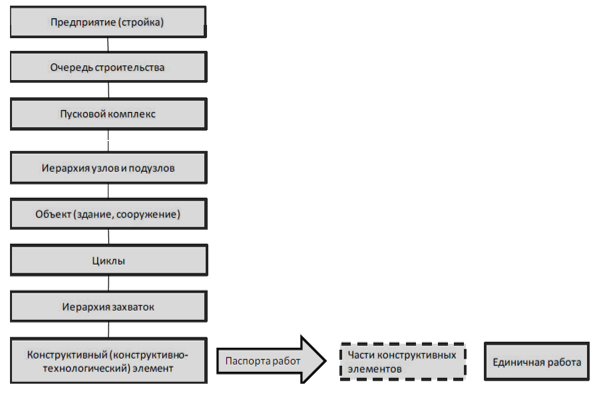 Рисунок  – Структура декомпозиции работы строительной цифровой информационной модели[1]Bilal Succar: Handbook of Research on Building Information Modelling and Construction Informatics: Concepts and Technologies (pp.65-103). Chapter: Building Information Modelling Maturity Matrix. Publisher: Information Science Reference, IGI Publishing;[2]ГОСТ Р ИСО/МЭК 15504-3-2009 Информационная технология (ИТ). Оценка процесса. Часть 3. Руководство по проведению оценки;[3]Федеральный закон от 29 декабря 2004 г. N 190-ФЗ "Градостроительный кодекс Российской Федерации";[4]СП 471.1325800.2019 Информационное моделирование в строительстве. Контроль качества производства строительных работ;[5]Федеральный закон от 30 декабря 2009 г. N 384-ФЗ "Технический регламент о безопасности зданий и сооружений";[6]ГОСТ Р ИСО 10007-2019 Менеджмент качества. Руководящие указания по менеджменту конфигурации;[7]Ньюстром Д.В., Дэвис К. Организационное поведение. – СПб., 2000;[8]17R-97: Cost Estimate Classification System - AACE International;[9]Integrated Project Delivery: A Guide, version 1. – The American Institute of Architects, 2007;[10]ISO 19650-2:2018. Organization and digitization of information about buildings and civil engineering works, including building information modelling (BIM) — Information management using building information modelling — Part 2: Delivery phase of the assets;[11]Распоряжение Правительства Российской Федерации от 28 июля 2017 г. № 1632-р «Об утверждении программы «Цифровой экономики Российской Федерации», утверждённая распоряжением»;[12]Классификатор объектов капитального строительства по их назначению и функционально-технологическим особенностям (для целей архитектурно-строительного проектирования и ведения единого государственного реестра заключений экспертизы проектной документации объектов капитального строительства) (утвержден Приказом Министерства строительства и жилищно-коммунального хозяйства Российской Федерации от 10 июля 2020 г. № 374/пр);[13]ISO 23247-2:2021. Automation systems and integration — Digital twin framework for manufacturing — Part 2: Reference architecture.Цифровой кодЦифровой кодЦифровой кодЦифровой кодЦифровой кодЦифровой кодНазвание элемента структуры1Атомная электростанция11Очередь строительства №1111Пусковой комплекс №11111Основные технологические процессы11111Производство свежего пара11112Генерация электроэнергии11113Трансформация и распределение электроэнергии1112Сопутствующие технологические процессы11121Хранилище свежего топлива11122Хранение отработанного ядерного топлива11123Здание обслуживания оборудования c санпропускникомЦифровой кодЦифровой кодЦифровой кодЦифровой кодЦифровой кодЦифровой кодНазвание элемента структуры11124Водоподготовка теплоносителя11125Здание АСУ ТП1113Обеспечение основных и сопутствующих технологических процессов (инженерная инфраструктура)11131Электроснабжение111311Электроснабжение собственных нужд нормальной эксплуатации (ЭСН НЭ)111312Электроснабжение резервное 111313Электроснабжение аварийное 11132Водоснабжение и водоотведение111321Водоснабжение производственно-техническое 111322Водоснабжение хозяйственно-питьевое 111323Водоснабжение пожарное 111324Наружные сети водоснабжения и канализации 111325Комплекс очистных сооружений 111326Тоннели водоснабжения 11133Тепло-, холодо- и газоснабжениеЦифровой кодЦифровой кодЦифровой кодЦифровой кодЦифровой кодЦифровой кодНазвание элемента структуры111331Теплоснабжение111332Холодоснабжение111333Газоснабжение1114Общестанционные объекты11141Объекты подсобного и обслуживающего назначения111411Административно-бытовой комплекс с пожарным депо111412Ремонтно-складское хозяйство111413Объекты физической защиты111414Учебно-тренировочный центр11142Инфраструктурные объекты111421Котлован с дренажной системой111422Благоустройство территории и автодороги112Подготовка и обустройство территории строительства1121Подготовка территории строительства11211Освобождение территории строительстваСокращениеСокращениеСокращениеСокращениеСокращениеСокращениеНазвание элемента структуры11212Временная ограда и подъездные дороги 1122Обустройство территории строительства11221Пионерная база11222Строительно-монтажная база11223Перевалочная база11224Вахтовый поселок строителейЦифровой кодЦифровой кодЦифровой кодЦифровой кодЦифровой кодЦифровой кодНазвание элемента структуры1Аэропорт «Северный»11Очередь строительства №1111Пусковой комплекс №11111Основные объекты11111Пассажирский терминал11112Грузовой терминал11113Взлётно-посадочная полоса1112Сопутствующие объектыЦифровой кодЦифровой кодЦифровой кодЦифровой кодЦифровой кодЦифровой кодНазвание элемента структуры11121Фабрика бортового питания11122Топливозаправочный комплекс1113Обеспечение основных и сопутствующих технологических процессов (инженерная инфраструктура)11131Электроснабжение111311Электроснабжение собственных нужд нормальной эксплуатации111312Электроснабжение резервное 111313Электроснабжение аварийное 11132Водоснабжение и водоотведение111321Водоснабжение хозяйственно-питьевое 111322Водоснабжение пожарное 111323Наружные сети водоснабжения и канализации 111324Комплекс очистных сооружений 11133Тепло-, холодо- и газоснабжение111331Теплоснабжение (резервная котельная)111332Холодоснабжение (чиллерная)Цифровой кодЦифровой кодЦифровой кодЦифровой кодЦифровой кодЦифровой кодНазвание элемента структуры1114Общестанционные объекты11141Объекты подсобного и обслуживающего назначения111411Административно-бытовой комплекс111412Ремонтно-складское хозяйство111413Объекты физической защиты11142Инфраструктурные объекты111421Железнодорожная станция111422Автомобильная дорога112Подготовка и обустройство территории строительства1121Подготовка территории строительства11211Освобождение территории строительства11212Временная ограда и подъездные дороги Цифровой кодЦифровой кодЦифровой кодЦифровой кодЦифровой кодЦифровой кодНазвание элемента структуры1Микрорайон «Курортный»11Очередь строительства №1111Жилые комплексы1111Квартал «Лазурный»11111Корпус «Южный»11112Корпус «Восточный»11113Наземная парковка №11112Квартал «Айвазовский»11121Корпус «Западный»11122Наземная парковка №2112Инфраструктурные объекты1121Социальная инфраструктура11211Детский сад «Солнышко»11212Школа №28111213Стадион «Темп»11214Парк «Центральный»Цифровой кодЦифровой кодЦифровой кодЦифровой кодЦифровой кодЦифровой кодНазвание элемента структуры1122Транспортная инфраструктура11221Транспортно-пересадочный узел «Санаторий»112211 Станция метро «Курортная»112212 Автодорожная развязка №1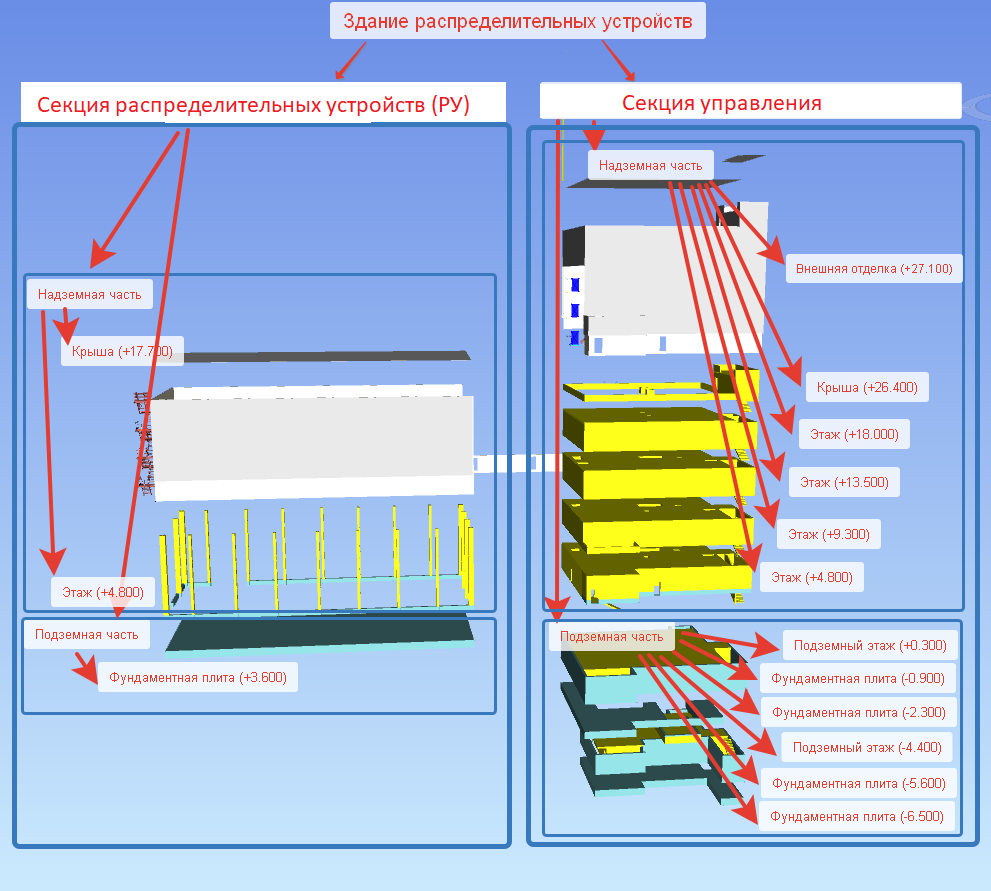 Рисунок . – Структура захваток в части строительных конструкций на примере здания распределительных устройствЦифровой кодЦифровой кодЦифровой кодЦифровой кодЦифровой кодЦифровой кодНазвание элемента структуры1Здание распределительных устройств11Секция управления111Подземная часть (цикл)1111Фундаментная плита (-5.600)1112Подземный этаж (-4.400)1113Фундаментная плита (-2.300)1114Фундаментная плита (-0.900)1115Подземный этаж (+0.300)112Надземная часть (цикл)1121Этаж (+4.800)1122Этаж (+9.300)1123Этаж (+13.500)1124Этаж (+18.000)1125Этаж (+22.200)Цифровой кодЦифровой кодЦифровой кодЦифровой кодЦифровой кодЦифровой кодНазвание элемента структуры1126Крыша (+26.400)1127Внешняя отделка (+27.100)12Секция распределительных устройств121Подземная часть (цикл)1211Фундаментная плита (+3.600)122Надземная часть (цикл)1221Этаж (+4.800)1222Крыша (+17.700)1223Внешняя отделка (+19.500)Цифровой кодЦифровой кодЦифровой кодЦифровой кодЦифровой кодЦифровой кодНазвание технологического узла1Система снабжения (обеспечения)11Система отопления111Рециркуляционная система снабжения тепломЦифровой кодЦифровой кодЦифровой кодЦифровой кодЦифровой кодЦифровой кодНазвание технологического узла112Воздушно-тепловая завеса12Система вентиляции121Система общеобменной вентиляции122Система местной вентиляции123Система дымоудаления 124Система подпора воздуха 13Система климатизации131Система промежуточного охлаждения132Система непосредственного охлажденияЦифровой кодЦифровой кодЦифровой кодЦифровой кодЦифровой кодЦифровой кодНазвание технологического узла1Система снабжения (обеспечения)11Система электроснабжения111Система нормальной эксплуатации112Система надежного электроснабженияЦифровой кодЦифровой кодЦифровой кодЦифровой кодЦифровой кодЦифровой кодНазвание технологического узла113Система аварийного электроснабженияЦифровой кодЦифровой кодЦифровой кодЦифровой кодЦифровой кодЦифровой кодНазвание технологического узла1Система снабжения (обеспечения)11Система электроснабжения111Система нормальной эксплуатации112Система надежного электроснабженияУДК 004.9:006.354ОКС35.240.0135.240.6791.010.0191.040.0191.200Руководитель организации-разработчикаРуководитель организации-разработчикаРуководитель организации-разработчикаРуководитель организации-разработчикаРуководитель организации-разработчикаНациональная Ассоциация инженеров-консультантов в строительстве (НАИКС)Национальная Ассоциация инженеров-консультантов в строительстве (НАИКС)Национальная Ассоциация инженеров-консультантов в строительстве (НАИКС)наименование организациинаименование организациинаименование организацииИсполнительный директорО.О. Кубанскаядолжностьличная подписьличная подписьинициалы, фамилияРуководитель проектов, PMEК.Ю. Кузнецовдолжностьличная подписьинициалы, фамилияООО «Интеллектуальный строительный инжиниринг»ООО «Интеллектуальный строительный инжиниринг»наименование организациинаименование организацииГенеральный директорА.С. Ерофеевдолжностьличная подписьинициалы, фамилияVDC-директор, PMPВ.В. Клепадолжностьличная подписьинициалы, фамилияФГАОУ ВО «Санкт-Петербургский 
политехнический университет 
Петра Великого»ФГАОУ ВО «Санкт-Петербургский 
политехнический университет 
Петра Великого»ФГАОУ ВО «Санкт-Петербургский 
политехнический университет 
Петра Великого»наименование организациинаименование организациинаименование организацииВедущий специалист 
Центра управления 
изменениями, к.т.н., PMPМ.О. Гришиндолжностьличная подписьличная подписьинициалы, фамилияДоцент Высшей школы промышленно-гражданского и дорожного строительства, к.т.н.Д.В. Немовадолжностьличная подписьинициалы, фамилия